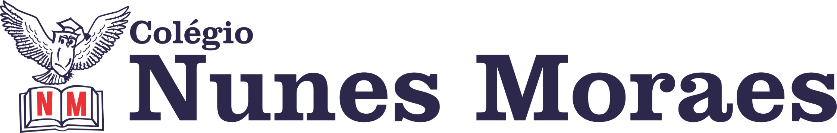 AGENDA DIÁRIA 3º ANO, 18 DE NOVEMBRO1ª AULA: LÍNGUA PORTUGUESAObjetos de conhecimento: Verbos no passado. Pronomes pessoais e possessivos.Aprendizagens essenciais: Usar corretamente verbos no passado do modo indicativo. Identificar em textos e usar na produção textual pronomes pessoais e possessivos.Link da videoaula: https://youtu.be/44B4besAasg ROTEIRO DA AULAAtividades propostas: Atividade de revisão no caderno (questões na videoaula).2ª AULA: LÍNGUA PORTUGUESAObjetos de conhecimento: Pronomes demonstrativos.Aprendizagens essenciais: Identificar os pronomes demonstrativos e utilizá-los corretamente ao produzir textos.Link da videoaula: https://youtu.be/TALInIiAtVQ ROTEIRO DA AULAAtividades propostas: Atividade de revisão no caderno (questões na videoaula).3ª AULA: GEOGRAFIA.Link da videoaula: https://youtu.be/pd2nX-4HerE ROTEIRO DA AULAAtividades propostas: Atividade Preparatória para a avaliação de Geografia.4ª AULA: GEOGRAFIA.Capítulo 16: Reduzindo o lixo.      Páginas: 181 a 183.Objetos de conhecimento: Lixo e meio ambiente.Aprendizagens essenciais: Reconhecer que toda ação humana gera impactos na natureza e que esta impactará a vida das pessoas.Link da videoaula:  https://youtu.be/YPGUMavaRX8 ROTEIRO DA AULAAtividades propostas: Ler e descobrir p.181; Para relembrar p.182 e 183.Bons estudos e uma ótima quinta-feira!